                                        Nininger Township                                                 Dakota County, Minnesota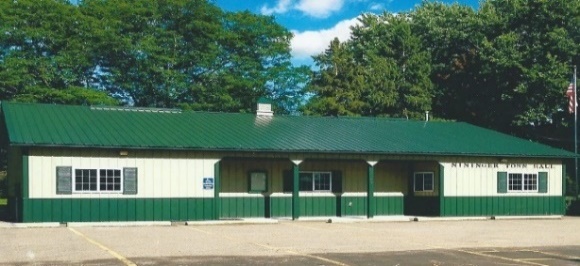 			 Board of Supervisors				Agenda		       July 16, 2024, 7 PM		12390 Ivanhoe WayHastings, MN 55033AgendaMotion to close June 18, 2024 meeting Meeting called to order- Bob Rotty  Pledge of Allegiance Approve AgendaApprove Minutes of Board of Supervisors –June 18, 2024 meeting Treasurer’s Report----Janet Bremer Building Permits---Bob Rotty Jake Gerl, 15825 Frame Avenue, Hastings, MN, 1500-square-foot pole barnPublic Comment:  Visitors may share their concerns with the Town Board on any issue. Sue Vento-MET Council-PFASRoad & Bridges Report---Bob Rotty Fire Report---David Bauer Town Hall Maintenance/Correspondence--Karen Bremer Old BusinessPFAS update-David. Pine Bend Trail ProjectFurlong Trail ProjectNininger Twp - 3rd Quarter Update-Dakota County-Information onlyNew BusinessResolution to appoint election judges for Primary election-August 13, 2024 and General Election, November 5, 2024Approve and sign bills. Next meetings:     Planning Commission Meeting-Monday, August 5, 2024, 8 PMPublic Information Meeting-Furlong Trail-Monday August 5, 2024, 8 PMPrimary Election-Tuesday, August 13, 2024, 7am-8pmBoard of Supervisors Meeting-Tuesday, August 20, 2024, 7 pmAdjournment